南通市第一初级中学教学用美术、音乐器材设备采购项目需求表序号产品名称技术参数单位数量参考品牌例图1美术可移动画箱油画车工具车画柜四层式绘画工具车。顶层有一直径10cm的开孔，便于放置洗笔筒等物品。平台面不小于38*66cm。车体采用榉木及三合板材质。符合E1级环保标准。外观尺寸约77*42*82cm。层高19cm以上，整体净重12kg以下。高度是不可调节。底部有万向轮。台1西紫，博汇，中盛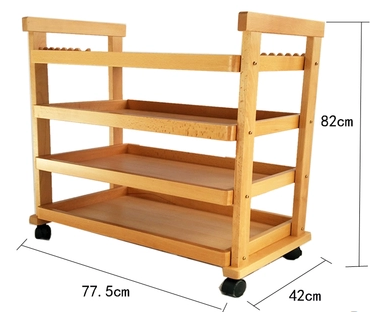 （参考图片）2便携式写生画箱水彩美术画架画箱箱体采用进口红榉木材质，酒红色喷漆处理。重量：5kg左右。适用于油画、水彩、水粉、外出写生等。采用优质五金配件，四脚设计，稳定性好。深度抛光打磨，光滑无毛刺。折叠尺寸42*25.5*15cm，最高高度140cm，画框尺寸25-64.5cm，三段式铝合金支撑脚高度33-81cm可调，画托可转角度0-90°，有左右前三个抽屉，按压式卡扣设计。金属旋转螺母、皮质提手，配备水平仪，三层抽屉托盘。台1Conda/康大，天润森，远升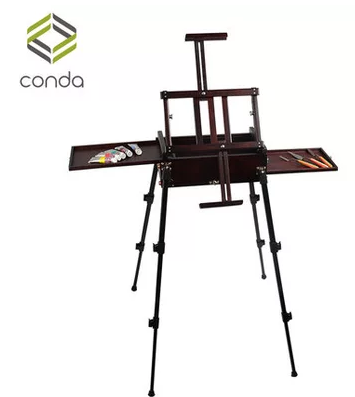 （参考图片）3油画架单手摇杆落地展示架美术画架高度可调节、半组装、进口榉木胡桃色，表面抛光处理无毛刺。金属单螺母滑动卡头可调节。规格尺寸：80*80*220，提升高度380cm。金属单螺母头华东卡头可根据自己画板高度自我调节置画高度。置画高度250cm。底座80*80cm。通过摇杆实现直立与平放，可以通过摇杆调节画板倾斜程度。画架底部配有万向轮和移动固定锁止装置。台3奢彩，娜菲依特，中盛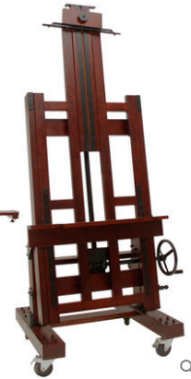 （参考图片）4照相机套件传感器：全画幅（35.9*24mm）CMOS传感器有效像素不小于2400万。最高分辨率6240*4160像素。45点全像素双核对焦，单次自动对焦，人工智能伺服自动对焦，人工智能自动对焦，手动对焦面部＋追踪，平滑区域自动对焦，实时单点自动对焦。3英寸触摸屏，104万像素液晶屏。具备网格线显示和电子水准仪。手动对焦（可进行约5倍、10倍放大确认）镜头参数：配套接口，焦距范围不小于24-105mm；最大光圈值大于F4.0显示屏：3英寸以上，100万像素以上液晶屏。快门参数：速度30s-1/4000，支持B门拍摄。6张以上连拍，支持1080P短片拍摄。支持WiFi（IEEE 802.11b/g/n），蓝牙4.1，NFC通讯.配套相机包。64G配套存储卡。台1佳能尼康sony5电钢琴立式、三踏板（柔音踏板、制音踏板、延音踏板），全配重键盘。快速直连电子移动设备，支持IOS系统，双耳机插口。纯音CF立体声采样，10种音色，50首钢琴乐曲。最大192复音数。支持音色叠加、预置乐曲、节拍器、音调微调、录音功能。多功能外接插口EXTERNALSOCKET。88键GHS渐层式锤感亚光黑键盘。外形尺寸不大于1400*820*430mm，重量不大于38kg。6W*2功放，USB到设备、音频输出。同品牌配套琴凳。半套布罩。套1雅马哈卡西欧美德威6智能尤克里里卷弦器: 全金属18齿铜芯，封闭旋钮吉他尺寸: 23英寸品位: 18合板背侧板材质: 枫木适用对象: 初学者面板材质: 云杉木Aquila 尼龙弦充电接口Micro – USB，蓝牙 4.0 BLE，800 mAh 锂电池，待机时间不少于20天APP 提示教学。支持系统Android 4.3 以上，iOS 8.0 以上。72颗LED 提示跟弹，智能调节音准。重量不超过0.5kg。包含琴包及配件。把3小米KAKAANDREW/安德鲁7琵琶头花：如意头/牡丹头主材：梨花木面板：梧桐木弦轸：黑牛角镶骨8阴楞相位：乌木嵌骨背板：梨花木规格：102cm*32cm合格证上标有品名、型号、主材、车轸、头饰、标准、序列号等信息。重量不大于6kg把2敦煌星海半月弦8120贝斯演奏手风琴键盘: 41键四排簧变音13个贝司: 120个键钮重量不大于13kg体积不大于60*34*57cm配件含：背带、琴箱、说明书、合格证。台1鹦鹉霍纳金杯98贝斯手风琴键盘：22键8贝斯巴扬琴台1鹦鹉霍纳金杯10奥尔夫打击乐器组合12款60件套，含收纳袋；1.铃鼓5个；2.沙锤5个；3.4寸三角铁5付；4.手串铃5对；5.响板5个；6.圆舞板5对；7.鸡蛋沙锤5对；8.棒铃5对；9.加沟单响筒5付；10.沙蛋5对；11.拨浪鼓5个；12.腕铃5对。注：要求所有乐器为同一厂家生产，不接受不同品牌乐器产品。套311耳麦兼容平台: ANDROID Windows Phone灵敏度: 110dB/mW阻抗: 32Ω插头直径: 3.5mm带麦克风，线控方式只3飞利浦sonyJBL12USB迷你桌面台式音箱外形尺寸不小于 450 x 150 x 200毫米有收音功能、USB直插播放、3.5mmAUX可播放MP3-CD、CD、CD-R/RW有显示屏只3飞利浦SonyJBL